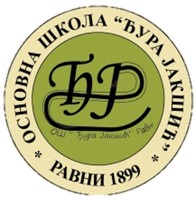 РЕЗУЛТАТИ СА ОПШТИНСКОГ ТАКМИЧЕЊА ИЗ ГЕОГРАФИЈЕ 12.03.2017. ГОДИНЕVIII РАЗРЕДКОМИСИЈА:12.03.2017. године                                                                                                  Д И Р Е К Т О Р К А   Ш К О Л Е                                                                                                                                                             Надежда БосиљчићРед.Бр.ШифраученикаБр.бод.РангИме и презиме ученикаШколаМестоПредметни наставник1.97IАна ЂурићОШ „Алекса Дејовић“СевојноМирјана Цицварић2.97IИва КнежевићОШ „Душан Јерковић“УжицеДарко Ристовић3.96IВалентина СпасојевићОШ “Алекса Дејовић“СевојноМирјана Цицварић4.95IБорко ВасиљевићОШ „Стари Град“УжицеСања Јовановић5.92IЈелена МиличевићОШ “ Алекса Дејовић“СевојноМирјана Цицварић6.91IАња МилинковићОШ „Алекса Дејовић“СевојноМирјана Цицварић7.90IБојана КостићОШ „Богосав Јанковић“КремнаЗвездана Мијаиловић8.88IIДрагана ЈовановићОШ “Алекса Дејовић“СевојноМирјана Цицварић9.82IIСтрахиња ЏелебџићОШ „Слободан Секулић“УжицеМиленка Стојић10.80IIАндријана ЉујићОШ „Стари Град“УжицеСања Јовановић11.80IIОгњен ЈеротијевићОШ“ Алекса Дејовић“СевојноМирјана Цицварић12.77IIIСтефан ГордићОШ „Душан Јерковић“УжицеСлавољуб Арсовић13.77IIIВељко ПеришићОШ „Душан Јеровић“УжицеСлавољуб Арсовић14.76IIIСара РистановићОШ „Душан Јерковић“УжицеДарко Ристовић15.75IIIНиколина Јокић„Прва основна школа Краља Петра II“УжицеГоран Максимовић16.74IIIИвона Тејић„Прва основна школа Краља Петра II“УжицеСтевка Жунић17.73IIIБојана ТурудићОШ „Богосав Јанковић“КремнаЗвездана Мијаиловић18.72IIIЈана ФилиповићОШ „Богосав Јанковић“КремнаЗвездана Мијаиловић19.70IIIАна ЛазићОШ „Миодраг Миловановић Луне“КаранНовица Мрдак20.68Алекса Гардић„Прва основна школа Краља Петра II“УжицеСтевка Жунић21.68Софи ЧитаковићОШ „Душан Јерковић“УжицеДарко Ристовић22.60Милица МладеновићОШ „Душан Јерковић“УжицеДарко Ристовић23.56Лазар ЛазаревићОШ „Стари Град“УжицеСања Јовановић24.41Тамара ЧанчаревићОШ „Миодраг Миловановић Луне“КаранНовица Мрдак